T.C.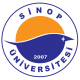 SİNOP ÜNİVERSİTESİLİSANSÜSTÜ EĞİTİM ENSTİTÜSÜ	2020-2021 Eğitim Öğretim Yılı Bahar Yarıyılı Lisansüstü Öğrenci Kontenjanları İlanı(*) Başvuruların değerlendirilmesi sonucu, başarılı bulunan ve belirtilen yatay geçiş kontenjanını aşan adaylara da kesin kayıt hakkı tanınacaktır.ONLİNE BAŞVURUDA DİKKAT EDİLECEK HUSUSLAR (Tüm Adaylar İçin)Adaylar başvurularını, başvuru linkine  tıklayıp online olarak 03 Şubat 2021, saat 16:00’ya kadar yapabilecektir. Tamamlanmayan, aday tarafından kaydedilmeyen veya düzeltme verildiği halde süresi içerisinde düzeltilmeyen başvurular eksik kabul edildiğinden değerlendirmeye alınmayacaktır.Kontrol sonucu adayın başvuruda belirttiği e-posta adresine sistem tarafından otomatik olarak “Başvuru Sonucunun Başvuru Sisteminden Kontrol Edilmesi Gerektiğini” bildiren e-posta gönderilecektir.  Tüm adayların başvuru süresi içerisinde başvuru paneline tekrar dönerek başvuru sonuçlarının kabul edildiği, reddedildiği veya hatalı olup olmadığını öğrenmeleri gerekmektedir. Başvurunun Hatalı veya Reddedilmesi durumunda gerekli açıklamalar başvuru panelinde yapılacaktır.Hatalı Başvuru; Evrakların hatalı yüklenmesi veya yüklenmemesini, istenilen puan bilgisinin hatalı girilmesi veya boş geçilmesini,Ret Edilen Başvuru; İlanda belirtilen koşulları sağlamadığı veya hatalı olarak düzeltilmesi istendiği halde aynı hatanın tekrar edilmesini,Onaylanan Başvuru; İlanda belirtilen koşulları taşıdığı öngörülen ön başvuruları,ifade eder.Hatalı kabul edilen başvuru, en geç başvuru süresi sonuna kadar düzeltmesi için adaya iade edilir. Hatalı başvurusunu tekrarlayan adayın başvurusu reddedilir. Hatalı başvurusunu düzeltmeyen adayların ise başvuruları değerlendirmeye alınmaz.Belgelerin yüklenmesinden, istenilen puanların doğru bir şekilde girilmesinden, başvurunun kayıt edilerek tamamlanmasından ve başvuru süreci içerisinde başvuru panelinden başvuru durumunun öğrenilmesinden tamamen aday sorumludur. Başvuru sisteminde bulunan alanlar sistemde yer alan açıklamalar doğrultusunda eksiksiz ve hatasız doldurulup, istenen belgeler (birden fazla sayfalı belgeler art arda tarattırılarak) okunabilecek ve elektronik ortamda alınan belgelerin doğruluma kodu veya kare kodu görülebilecek şekilde pdf olarak taranarak sisteme yüklenmelidir. Sisteme yüklenecek fotoğraf, resmi kurumlar tarafından kabul edilebilecek özelliklere sahip düzeyde (vesikalık) olmalıdır İstenen puanların belgelerinde görünen şekliyle (virgül sonrası dâhil) başvuru sistemine girilmesi gerekmektedir. Puanı girilmeyen başvurular hatalı kabul edilecektir.KAZANAN ADAYLARIN İLAN EDİLMESİ ve İTİRAZBaşvuruları eksik, hatalı veya onaylanmamış adayların adları, değerlendirme listesinde görünmeyecektir.Kesin kayıt hakkı kazanan asıl ve yedek adaylar, istenecek belgeler ve kesin kayıt başvuru şekli Enstitümüz web sayfasında ilan edilecektir. Başvuruya ilişkin itirazlar başvuru süresi içerisinde, değerlendirme sonuçlarına itirazlar ise sonuçların açıklanmasını takip eden 3 iş günü içerisinde lisansustu@sinop.edu.tr adresine yapılır.T.C. UYRUKLU ADAY BAŞVURULARITezli lisansüstü programlara başvuruda bulunacak adayın;Yukarıda belirtilen “mezuniyet başvuru koşulunu” sağlaması,Yüksek lisans programları için lisans diploması veya mezuniyet belgesine, doktora programları için lisans ve yüksek lisans diplomaları veya mezuniyet belgelerine sahip olması, yurtdışından alınmış diploma (son mezuniyet) için ise YÖK tarafından denkliğinin onaylanmış olması,Yüksek lisans programları için lisans mezuniyet transkriptine, doktora programları için lisans ve yüksek lisans mezuniyet transkriptlerine, doktora programına lisans derecesi ile başvuracaklar için mezuniyet not ortalamasının 4 üzerinden en az 3 veya eşdeğeri bir puan olduğunu gösterir lisans mezuniyet transkriptine sahip olması,ALES ‘ten veya eşdeğeri sayılan bir sınavdan belirtilen puan türünden en az 55 puana, doktora programına lisans derecesi ile başvuracaklar için ise belirtilen puan türünden en az 80 puana sahip olması (belirtilen puan türünün birden fazla olması durumunda en yüksek puan dikkate alınır), Doktora programları için ÖSYM tarafından yapılan yabancı bir dil sınavı veya eşdeğeri sayılan bir sınavdan en az 55 puana sahip olması gerekir. Tezli yüksek lisans programına başvuruda bulunacak adayın geçerli bir yabancı dil puanı varsa puan sınırlaması olmaksızın değerlendirmeye katılır, yabancı dil puanı olmayan adayların puanı “0” kabul edilerek değerlendirmeye alınır.Tezsiz Yüksek Lisans alımlarıyla ilgili açıklamalar;Tezsiz Yüksek Lisans programları ücretli olup toplam 4500 TL’dir. Bu ücret üç dönemde eşit taksitler halinde tahsil edilir. Program 3 (üç) dönemden oluşur. Tezsiz Yüksek Lisans programlarına başvuruda ALES ve Yabancı Dil puanı şartı aranmaz. Enstitümüz tezsiz yüksek lisans programları ikinci öğretim olarak yürütülür. Diğer açıklamalar;ALES ve eşdeğeri sınavlar ile YDS ve eşdeğeri sayılan sınavların geçerlik süreleri 5 yıldır.Diploma ya da Not Döküm Belgesinde 100’lük sisteme göre notu bulunmayan adaylar için Yükseköğretim Kurulunun belirlediği eşdeğerlik tablosu kullanılacaktır.İstenen evrakların; aslından tarattırılmış örnekleri, ıslak imzalı veya elektronik imzalı suretleri, e-devlet suretleri, doğrulama kodlu, kare kodlu suretleri ile genel ağırlıklı not ortalaması açık şekilde görünüyor ise transkript yerine diploma eki kabul edilecektir.Başvuruların Değerlendirilmesi:Ön başvurusu kabul edilen ancak değerlendirme sonucu başvuru koşullarını taşımadığı veya hatalı başvuru yaptığı sonradan anlaşılan öğrencilerin başvuruları geçersiz sayılır.Başvuruların değerlendirmesi yönetmelik hükümleri dikkate alınarak ilgili anabilim dalının değerlendirme jürisi tarafından yapılır. Tezli yüksek lisans programlarına öğrenci kabulündeki değerlendirmede; ALES puanının % 50’si, mezuniyet not ortalamasının % 40’ı, varsa yabancı dil puanının % 10’u alınarak toplanır. Adayın başarılı sayılabilmesi için değerlendirme toplamlarının 60 puan ve üstü olması gerekir. İlgili puanın altında kalan başvurular başarısız sayılır.Doktora programlarına öğrenci kabulündeki değerlendirmede; ALES puanının % 50’si, yüksek lisans mezuniyet not ortalamasının % 20’si, yabancı dil puanının % 10’u ve mülakat sınav sonucu alınan puanın % 20’si alınarak toplanır. Adayın başarılı sayılabilmesi için değerlendirme toplamlarının 70 puan ve üstü olması gerekir. Tezli programlar için değerlendirme sonucu elde edilen puanlar en yüksek puandan itibaren sıralanarak Enstitü web sayfasından ilan edilir. Süresi içerisinde (kesin kayıt süresi tabloda belirtilmiştir) kesin kayıt işlemlerini yapmayan adaylar haklarından vazgeçmiş sayılırlar. Boş kalan kontenjanlar ilan edilerek yedek adaylar davet edilir.Tezsiz yüksek lisans programlarına öğrenci kabulündeki değerlendirme lisans mezuniyet not ortalamasına göre ve en yüksek puandan itibaren sıralanarak yapılır. Sıralamada eşitlik olması durumunda mezuniyeti en yakın olana öncelik verilir.YATAY GEÇİŞ BAŞVURULARIYatay geçiş başvurularında ilanda belirtilen mezuniyet başvuru koşulu aranmaz ancak yatay geçişler eşdeğer eğitim veren lisansüstü programları arasında yapılır.Lisansüstü eğitim programlarının azami başvuru şartlarına sahip olmak,Üniversite içindeki başka bir lisansüstü programda veya yurt içi başka bir yükseköğretim kurumunun lisansüstü programında en az bir ders yarıyılını başarı ile tamamlamış olmak,Başvurduğu yarıyıla kadar öğrenimine ara vermemiş olmak,Yatay Geçiş Başvuru Belgeleri:Öğrenci Belgesi (onaylı), Transkript  (onaylı), Alınan derslerin içeriklerini gösterir belge.Yatay Geçiş Başvurularının Değerlendirilmesi:Adayların yatay geçiş başvurusu, aldığı derslerdeki başarı notu, ders içerikleri ile alınan lisansüstü derslerin kredi sayısı dikkate alınarak ilgili anabilim dalı başkanlığınca değerlendirilir. Değerlendirme sonucu enstitü web sayfasından ilan edilir.YABANCI UYRUKLU ADAY BAŞVURULARIYabancı uyruklu aday başvurularında ilanda belirtilmemiş ise mezuniyet başvuru koşulu aranmaz.Başvuru Şartları:(1) Adayın ilanda belirtilen ilgili lisansüstü programın yabancı uyruklu kontenjanına başvurabilmesi için aşağıdaki şartları taşıması gerekmektedir.Yabancı uyruklu veya mezuniyetini yurtdışında almış Türk vatandaşı olmasıYükseköğretim Kurulu tarafından tanınan bir yükseköğretim kurumunun Lisans veya yüksek lisans seviyesindeki programından mezun olması,Doktoraya başvuru yapacak adaylardan yurt içi ya da yurt dışında yüksek lisans eğitim dili İngilizce olan programlardan mezun olanlar hariç, geçerli bir YDS veya eşdeğeri bir dil sınavından en az 55 veya muadili puan almış olması,Adaylardan, TÖMER’den Türkçe bildiğine dair A veya B düzeyinde belgesi olması veya Türkiye’de eğitim dili Türkçe olan bir yükseköğretim kurumundan mezun olmasıAdaylar için özellikle (yabancı uyruklulara özel) mezuniyet koşulu belirtilmiş ise ilgili programın başvuru mezuniyet koşulunu sağlamış olması,Yukarıdaki şartları taşıdığı halde Türkiye’deki bir Yükseköğretim Kurumu’ndan disiplin suçu nedeniyle çıkarma cezası almamış olması gerekir.(2)  K.K.T.C. uyrukluları ile T.C. uyruklu olup öğrenimini KKTC’de tamamlayanlar, yabancı uyruklu aday olarak değerlendirilmez.Başvuruda İstenen Belgeler:(1) Adaylar başvurularını, ilanda belirtilen tarih ve başvuru şekline göre yaparlar. Başvurularda istenecek belgeler şunlardır;Diploma veya mezuniyet belgesi ve tercümesi,Not döküm belgesi veya diploma eki ve tercümesi,Pasaport ve tercümesi,Doktora programına başvuruda bulunacak adaylar için geçerli bir yabancı dil sınav sonuç belgesi,Öğrenimini yurtdışında tamamlayanlar için Türkçe bildiğini gösterir TÖMER belgesiALES veya eşdeğeri bir sınavın sonuç belgesi (varsa)(2) Tercümesi istenen evrakların noter, Türkiye Büyükelçilikleri ya da Konsolosluklarından onaylatılmış olması gerekmektedir.(3) Süresi içerisinde yapılamayan başvurular ile eksik/hatalı belge ile yapılan başvurular kabul edilmez.(4) Verdiği belgelerin sahte, aslına uygun olmadığı veya istenen evrak olmadığı sonradan tespit edilenlerin kayıtları silinir. Başvuruların Değerlendirilmesi:Yabancı uyruklu adayların başvuruları, ilgili Enstitü Anabilim Dalı Başkanlığınca oluşturulacak değerlendirme jürisince değerlendirilir ve yeterli görülen adayların öğrenciliğe kabulü Enstitü Yönetim Kurul (EYK) kararı ile kesinleştirilir.  (2) Türkiye Cumhuriyeti tarafından ya da kendi devletlerince burslu olduğunu belgeleyerek lisansüstü öğrenci olmak için başvuran adaylar, kontenjan dışından EYK kararı ile lisansüstü programlara öğrenci olarak kabul edilirler. (3) İkili anlaşmalarla muaf tutulmadığı hallerde öğrenci, Lisansüstü Eğitim için belirlenen harcı ödemekle yükümlüdür. Sonuçların Duyurulması ve Kayıt İşlemleri:(1) Değerlendirme sonucu, kayıt tarihleri ve kayıt sırasında istenecek belgeler ilgili Enstitünün web sayfasından ilan edilir.(2) Enstitülere kayıt hakkı kazanan adayların başvuruda belirttikleri e-posta adresine ilgili Enstitü tarafından bir kabul mektubu gönderilir. (3) Kayıt hakkı kazanan adaylar programa şartlı kayıt edilir. Şartlı kaydedilen adayların yurt dışı öğrenim gördükleri kurumların tanınıp tanınmadığına ilişkin YÖK görüşü alındıktan sonra programa kesin kayıtları yapılır. Olumsuz görüş gelmesi halinde kayıtları silinir.(4) Kayıt hakkı kazanan öğrencilerden istenecek belgeler şunlardır: Vizesi bulunmayan adaylar için, öğrenim amaçlı giriş vizeli pasaport örneği,İki adet vesikalık fotoğraf,İlgili Enstitü tarafından ek olarak istenen diğer belge/formlarBaşvuruda istenen belgelerin asılları veya onaylı suretleriTanınma ve Denklik İşlemleri:(1) Sağlık alanına yapılan başvurular ve mülteciler hariç, öğrenimlerini yurt dışında tamamlayan adayların öğrenim gördükleri kurumların tanınırlık bilgisi Üniversitemiz tarafından YÖK’e sorularak alınır. Adaylardan ayrıca bir tanınırlık belgesi/yazısı istenmez.(2) Tanınma ile lisansüstü programlara kayıt olan T.C. uyrukluların lisansüstü mezuniyet işlemlerinin tamamlanabilmesi için kayıtlı oldukları lisansüstü programdan mezun oluncaya kadar denklik belgelerini almış ve lisansüstü öğrenim görülen Enstitüye ibraz etmiş olmaları gerekir. Aksi takdirde bu durumdaki adayların kayıtları silinir.ÖSYM, YÖK tarafından ilanı etkileyecek açıklamalar yapılması durumunda, Sinop Üniversitesi yapılacak açıklamalara uygun değişiklik yapma hakkını saklı tutar.lisansustu@sinop.edu.tr0368 271 57 280368 571 57 57ANABİLİM DALIPROGRAMALESPUAN TÜRÜKONTENJANKONTENJANKONTENJANMEZUNİYET BAŞVURU KOŞULUANABİLİM DALIPROGRAMALESPUAN TÜRÜT.C.UYRUKLUYATAYGEÇİŞ (*)YABANCI UYRUKLUMEZUNİYET BAŞVURU KOŞULUAntrenörlük EğitimiYL.(Tezli)Sözel15--Beden Eğitimi ve Spor Öğretmenliği, Antrenörlük Eğitimi, Spor Yöneticiliği, Beden Eğitimi ve Spor Eğitimi veya Spor Bilimleri Rekreasyon Bölümü ve Üniversitelerin diğer akademik birimleri içinde yer alan Beden Eğitimi ve Spor ile ilgili bölümlerden mezun olmak.Disiplinlerarası ArkeometriYL.(Tezli)Eşit Ağırlık5-1Arkeoloji, Tarih, Sanat Tarihi, Onarım ve Koruma, Kimya, Fizik, Biyoloji, İstatistik, Mimarlık veya Kimya Mühendisliği Bölümü Lisans Mezunu Olmak.Yabancı Uyruklu: Arkeoloji, Tarih, Sanat Tarihi, Onarım ve Koruma, Kimya, Fizik, Biyoloji, İstatistik, Mimarlık veya Kimya Mühendisliği Bölümü Lisans Mezunu Olmak.Disiplinlerarası Çevre SağlığıYL.(Tezli)Sayısal15-2Hemşirelik, Tıp Fakültesi, Çevre Mühendisliği, Orman Endüstri Mühendisliği, Jeoloji Mühendisliği, Ziraat Fakültesi. Tarım Bilimleri ve Teknoloji Fakültesi, Sosyal Hizmetler, Sağlık Yönetimi, Kimya, Kimya Mühendisliği, Biyoloji, Beslenme ve Diyetik, Harita/Jeodezi Mühendisliği, Psikoloji, Ebelik, Fizik Tedavi ve Rehabilitasyon, Eğitim Fakültesi, Su Ürünleri / Su Ürünleri Mühendisliği Lisans Mezunu Olmak.Disiplinlerarası Kuantum Sistemleri ModellemeYL.(Tezli)Sayısal5--Fizik Mühendisliği, Kimya Mühendisliği, Enerji Sistemleri Mühendisliği, Fizik, Kimya, Fizik Öğretmenliği, Kimya Öğretmenliği veya Fen Bilgisi Öğretmenliği Lisans Mezunu Olmak.Disiplinlerarası Nükleer Enerji ve Enerji SistemleriYL.(Tezli)Sayısal25--Enerji Sistemleri Mühendisliği, Nükleer Enerji Mühendisliği, Kimya Mühendisliği, Makine Mühendisliği veya Makine Eğitimi Bölümü Lisans Mezunu Olmak.İşletmeYL.(Tezsiz)Aranmaz70--Lisans Mezunu Olmak.Kimya YL.(Tezli)Sayısal5--Kimya, Kimya Öğretmenliği, Kimya Mühendisliği, Biyokimya veya Fen Bilgisi Öğretmenliği Bölümü Lisans Mezunu Olmak.Siyaset Bilimi ve Kamu YönetimiALAN İÇİ YL. (Tezli)Sözel / Eşit Ağırlık105-Siyaset Bilimi, Kamu Yönetimi, Siyaset Bilimi ve Kamu Yönetimi veya Siyaset Bilimi ve Uluslararası İlişkiler Bölümü Lisans Mezunu Olmak.Siyaset Bilimi ve Kamu YönetimiALAN DIŞI YL. (Tezli)Sözel / Eşit Ağırlık 6--İşletme, İktisat, Çalışma Ekonomisi ve Endüstri İlişkileri, Uluslararası İlişkiler (2 kont.), Sosyoloji, Psikoloji veya Sosyal Hizmetler (2 kont.)İletişim Fakültesi (2 kont.) Bölümü Lisans Mezunu Olmak.Siyaset Bilimi ve Kamu YönetimiYL.(Tezsiz)Aranmaz10010-Lisans Mezunu Olmak.Türkçe ve Sosyal Bilimler EğitimiSosyal Bilgiler Eğitimi YL. (Tezli)Sözel20--Sosyal Bilgiler Öğretmenliği, Tarih Öğretmenliği, Coğrafya Öğretmenliği, Tarih veya Coğrafya Bölümü Lisans Mezunu Olmak.ANABİLİM DALIPROGRAMALESPUAN TÜRÜKONTENJANKONTENJANKONTENJANMEZUNİYET BAŞVURU KOŞULUANABİLİM DALIPROGRAMALESPUAN TÜRÜT.C.UYRUKLUYATAYGEÇİŞYABANCI UYRUKLUMEZUNİYET BAŞVURU KOŞULUSu Ürünleri Avlama ve İşleme TeknolojisiALAN İÇİ YL. (Tezli)Sayısal511Su Ürünleri Mühendisliği, Su Ürünleri, Balıkçılık Teknolojisi veya Balıkçılık Teknolojisi Mühendisliği Lisans Mezunu Olmak.Su Ürünleri Avlama ve İşleme TeknolojisiALAN DIŞI YL. (Tezli)Sayısal2-1Gıda Mühendisliği, Kimya-Biyoloji Mühendisliği, Biyoloji, Biyokimya veya Moleküler Biyoloji ve Genetik Bölümü Lisans Mezunu OlmakSu Ürünleri Avlama ve İşleme TeknolojisiALAN İÇİ DoktoraSayısal411Su Ürünleri Mühendisliği, Su Ürünleri, Balıkçılık Teknolojisi veya Balıkçılık Teknolojisi Mühendisliği Yüksek Lisans Mezunu Olmak.Su Ürünleri Avlama ve İşleme TeknolojisiALAN DIŞI DoktoraSayısal2-1Gıda Mühendisliği, Kimya-Biyoloji Mühendisliği, Biyoloji, Biyokimya veya Moleküler Biyoloji ve Genetik Bölümü Yüksek Lisans Mezunu OlmakSu Ürünleri Temel BilimlerYL.(Tezli)Sayısal6--Su Ürünleri, Su Bilimleri, Biyoloji, Çevre Mühendisliği veya Kimya Bölümü Lisans Mezunu Olmak.Su Ürünleri Temel BilimlerDoktoraSayısal2--Su Ürünleri Temel Bilimler, Su Bilimleri, Biyoloji, Hidrobiyoloji, Çevre Mühendisliği veya Kimya ABD Yüksek Lisans Yapmış olmakSu Ürünleri YetiştiriciliğiALAN İÇİ YL. (Tezli)Sayısal511Su Ürünleri Fakültesi, Ziraat Fakültesi, Su Ürünleri Mühendisliği Bölümü, Deniz Bilimleri ve Teknolojisi Fakültesi veya Deniz Bilimleri Fakültesi Mezunu Olmak Su Ürünleri YetiştiriciliğiALAN DIŞI YL. (Tezli)Sayısal1-1İlgili Fakültelerin Moleküler Biyoloji ve Genetik Bölümü Mezunu Olmak.Su Ürünleri YetiştiriciliğiALAN İÇİ DoktoraSayısal5-1Su Ürünleri Yetiştiriciliği veya Hastalıkları Alanlarında Yüksek Lisans Mezunu Olmak.Su Ürünleri YetiştiriciliğiALAN DIŞI DoktoraSayısal1-1İlgili Fakültelerin Moleküler Biyoloji ve Genetik Bölümü Mezunu Olmak ve Bu Alanda Yüksek Lisans Yapmış Olmak.BiyolojiYL.(Tezli)Sayısal7--Biyoloji, Moleküler Biyoloji ve Genetik, Biyokimya, Deniz Bilimleri, Su Bilimleri, Su Ürünleri, Orman Mühendisliği, Ziraat Mühendisliği, Biyoloji Öğretmenliği Bölümü Lisans Mezunu Olmak.BiyolojiDoktoraSayısal41-Biyoloji, Moleküler Biyoloji ve Genetik, Biyokimya, Deniz Bilimleri, Su Bilimleri, Su Ürünleri, Orman Mühendisliği, Ziraat Mühendisliği, Biyoloji Öğretmenliği Yüksek Lisans Mezunu Olmak.MatematikYL. (Tezli)Sayısal10--Fen veya Fen-Edebiyat Fakültesi Matematik Bölümü Lisans Mezunu Olmak.MatematikDoktoraSayısal10--Matematik ABD Analiz ve Fonksiyonlar Teorisi veya Uygulamalı Matematik alanında Yüksek Lisans yapmış olmak.Temel İslam BilimleriALAN İÇİ YL. (Tezli)Sözel215-İlahiyat Fakültesi, İslami İlimler Fakültesi, Dini İlimler Fakültesi veya Uluslararası İslam ve Din Bilimleri Fakültesi Lisans Mezunu Olmak.Temel İslam BilimleriALAN DIŞI YL. (Tezli)Sözel3--Hukuk Fakültesi Lisans Mezunu Olmak.TarihALAN İÇİ YL. (Tezli)Sözel16--Tarih Bölümü Lisans Mezunu Olmak.ANABİLİM DALIPROGRAMALESPUAN TÜRÜALESPUAN TÜRÜKONTENJANKONTENJANKONTENJANMEZUNİYET BAŞVURU KOŞULUMEZUNİYET BAŞVURU KOŞULUANABİLİM DALIPROGRAMALESPUAN TÜRÜALESPUAN TÜRÜT.C.UYRUKLUYATAYGEÇİŞ (*)YABANCI UYRUKLUMEZUNİYET BAŞVURU KOŞULUMEZUNİYET BAŞVURU KOŞULUTürk Dili ve EdebiyatıALAN İÇİ YL. (Tezli)ALAN İÇİ YL. (Tezli)Sözel26--Türk Dili ve Edebiyatı veya Türk Dili ve Edebiyatı Öğretmenliği Bölümü Lisans Mezunu Olmak.Türk Dili ve EdebiyatıALAN DIŞI YL. (Tezli)ALAN DIŞI YL. (Tezli)Sözel4--Türkçe Öğretmenliği, Çağdaş Türk Lehçeleri ve Edebiyatları, Alman Dili ve Edebiyatı veya Alman Dili ve Edebiyatı Öğretmenliği Bölümü Lisans Mezunu Olmak.BAŞVURU VE KAYIT TAKVİMİBAŞVURU VE KAYIT TAKVİMİKONUTARİHLİSANSÜSTÜ EĞİTİM BAŞVURULARI17 Ocak- 03 Şubat 2021DOKTORA ADAYLARININ SÖZLÜ SINAVI 9 Şubat 2021ASİL ADAYLARIN İLAN EDİLMESİ12 Şubat 2021ASİL ADAYLARIN KESİN KAYITLARI15-19 Şubat 2021YEDEK ADAYLARIN İLAN EDİLMESİ22 Şubat 2021 YEDEK ADAYLARIN KESİN KAYITLARI22-26 Şubat 2021DERS KAYITLARI 1-8 Mart 2021DERSLERİN BAŞLAMASI8 Mart 2021